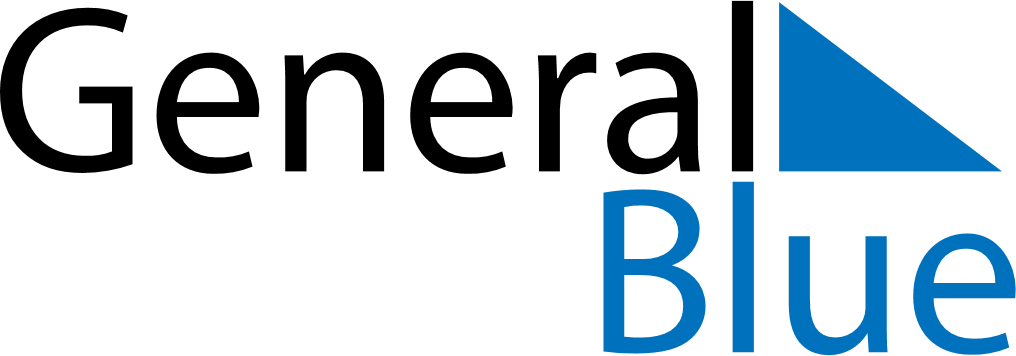 May 2024May 2024May 2024May 2024May 2024May 2024Aktobe, KazakhstanAktobe, KazakhstanAktobe, KazakhstanAktobe, KazakhstanAktobe, KazakhstanAktobe, KazakhstanSunday Monday Tuesday Wednesday Thursday Friday Saturday 1 2 3 4 Sunrise: 5:46 AM Sunset: 8:30 PM Daylight: 14 hours and 43 minutes. Sunrise: 5:44 AM Sunset: 8:31 PM Daylight: 14 hours and 47 minutes. Sunrise: 5:42 AM Sunset: 8:33 PM Daylight: 14 hours and 50 minutes. Sunrise: 5:41 AM Sunset: 8:34 PM Daylight: 14 hours and 53 minutes. 5 6 7 8 9 10 11 Sunrise: 5:39 AM Sunset: 8:36 PM Daylight: 14 hours and 56 minutes. Sunrise: 5:37 AM Sunset: 8:37 PM Daylight: 15 hours and 0 minutes. Sunrise: 5:36 AM Sunset: 8:39 PM Daylight: 15 hours and 3 minutes. Sunrise: 5:34 AM Sunset: 8:40 PM Daylight: 15 hours and 6 minutes. Sunrise: 5:32 AM Sunset: 8:42 PM Daylight: 15 hours and 9 minutes. Sunrise: 5:31 AM Sunset: 8:43 PM Daylight: 15 hours and 12 minutes. Sunrise: 5:29 AM Sunset: 8:45 PM Daylight: 15 hours and 15 minutes. 12 13 14 15 16 17 18 Sunrise: 5:28 AM Sunset: 8:46 PM Daylight: 15 hours and 18 minutes. Sunrise: 5:26 AM Sunset: 8:48 PM Daylight: 15 hours and 21 minutes. Sunrise: 5:25 AM Sunset: 8:49 PM Daylight: 15 hours and 24 minutes. Sunrise: 5:23 AM Sunset: 8:51 PM Daylight: 15 hours and 27 minutes. Sunrise: 5:22 AM Sunset: 8:52 PM Daylight: 15 hours and 30 minutes. Sunrise: 5:21 AM Sunset: 8:53 PM Daylight: 15 hours and 32 minutes. Sunrise: 5:19 AM Sunset: 8:55 PM Daylight: 15 hours and 35 minutes. 19 20 21 22 23 24 25 Sunrise: 5:18 AM Sunset: 8:56 PM Daylight: 15 hours and 38 minutes. Sunrise: 5:17 AM Sunset: 8:58 PM Daylight: 15 hours and 40 minutes. Sunrise: 5:16 AM Sunset: 8:59 PM Daylight: 15 hours and 43 minutes. Sunrise: 5:14 AM Sunset: 9:00 PM Daylight: 15 hours and 45 minutes. Sunrise: 5:13 AM Sunset: 9:02 PM Daylight: 15 hours and 48 minutes. Sunrise: 5:12 AM Sunset: 9:03 PM Daylight: 15 hours and 50 minutes. Sunrise: 5:11 AM Sunset: 9:04 PM Daylight: 15 hours and 52 minutes. 26 27 28 29 30 31 Sunrise: 5:10 AM Sunset: 9:05 PM Daylight: 15 hours and 55 minutes. Sunrise: 5:09 AM Sunset: 9:06 PM Daylight: 15 hours and 57 minutes. Sunrise: 5:08 AM Sunset: 9:08 PM Daylight: 15 hours and 59 minutes. Sunrise: 5:07 AM Sunset: 9:09 PM Daylight: 16 hours and 1 minute. Sunrise: 5:07 AM Sunset: 9:10 PM Daylight: 16 hours and 3 minutes. Sunrise: 5:06 AM Sunset: 9:11 PM Daylight: 16 hours and 5 minutes. 